Геополитическая информация 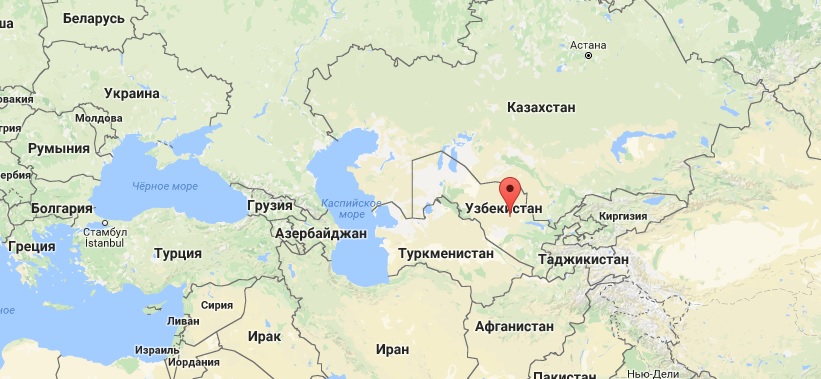 Граничит:  Казахстан, Киргизия, Таджикистан, Туркменистан, АфганистанОмывается: междуречье Амударьи и СырдарьиКлимат: резко континентальныйТемпература:  -6°С в январе, +32°С в июлеЯзыки: узбекский (государственный), русский, таджикскийФорма государственного правления – Президентская РеспубликаПрезидент – Шавкат МирзиёевДенежная единица: сумКурс национальной валюты: на 31.12.2015г.: 1 $ = 2809,98 сумПлотность населения: 75,8 чел./км²Этнический состав: узбеки, русские, таджики, казахи Религия: мусульмане – 93%, православные – 4%, другие - 3%Узбекистан - один из древнейших регионов Центральной Азии, главным достоянием которого является богатое историческое прошлое. Уже около 2000 лет назад здесь существовали такие всемирно известные города, как Бухара, Самарканд и Хива. Помимо археологических и исторических памятников Узбекистан обладает богатой и разнообразной природой: здесь простираются пустыня Кызылкум, занятая песками и барханами, отроги гор Тянь-Шань и Памиро-Алай, густо поросшие арчевыми лесами, а также долины крупнейших рек этой части Азии - Сырдарьи и Амударьи.Многие географические названия и объекты Узбекистана «на слуху», отметим некоторые из них.Учкудук - город в Навоийской области Узбекистана, в переводе с узбекского «три колодца». История появления Уч-Кудука связана с тем, что в 50-е годы СССР остро нуждался в уране. Представления геологов на тот период времени были таковы, что урановые залежи могут быть только в горах. Так были открыты залежи в районе поселения Янгиабад Узбекской ССР, а также в Киргизской ССР. По мере развития производства различной аппаратуры, геофизической аппаратурой стали оснащать авиацию. Геофизическая аппаратура была установлена на самолёте ЛИ-2, который и барражировал над пустыней Кызылкум. Над месторождением аппаратура зафиксировала мощнейший всплеск излучения, о чём и было доложено в Москву. В тот же месяц срочно была организована геологоразведочная экспедиция для более детальной оценки месторождения. Руководством экспедиции было принято решение выкопать три ямы (колодца), которые служили один для питья, другой для купания, а третий для технических нужд. Так и появилось название Уч-Кудук (Три колодца). Далее на этом месте появилась стационарная геологическая партия № 25 которая просуществовала до середины 60-х гг. До 1979 года Уч-Кудук имел статус закрытого секретного стратегического объекта. В конце 1960-х, благодаря стремительному росту объёмов добычи урановой руды, город стал активно развиваться, на постоянную работу прибывали лучшие горняки и инженерно-технические специалисты со всего СССР.Ферганский канал – это «результат» знаменитой всесоюзной стройки. В 1939 году на территории Узбекской ССР (.) и Таджикской ССР (.) был построен канал (160 тысяч крестьян работали на строительстве). 18 млн куб. м. земли, камней, песка и глины были вынуты вручную с помощью одних лишь кайл и лопат. Канал берёт начало из основного истока Сырдарьи - р. Нарына, близ г. Учкурган, и, пересекая р. Карадарью и несколько левых притоков Сырдарьи, проходит по Ю. долины, оканчиваясь у Сырдарьи в районе г. Ленинабада. Канал был вырыт за 45 дней, Общая длина канала составляет . На Большом Ферганском канале построено более тысячи гидротехнических сооружений.  В общей сложности, система Большого Ферганского канала орошает около 500 тыс. га земли. Благодаря постройке Большого Ферганского канала значительно возрос объем орошения в Ферганской долине. Из-за этого в регионе был удвоен сбор хлопчатника. Республика Узбекистан обладает большим производственным и минерально-сырьевым потенциалом, уникальным сельскохозяйственным сырьем, богатыми природными ресурсами, развитой инфраструктурой. Современный уровень разведки полезных ископаемых связан с освоением богатейших месторождений благородных, цветных и редких металлов, всех видов органического топлива - нефти, природного газа и газового конденсата, бурого и полукоксующегося угля, горючих сланцев, урана, многих видов сырья для строительных материалов. На территории Республики Узбекистан выявлено большое количество полезных ископаемых, перечень насчитывает около 100 видов минерального сырья, из которых 60 уже используются в народном хозяйстве.По подтвержденным запасам таких полезных ископаемых, как золото, уран, медь, природный газ, вольфрам, калийные соли, фосфориты, каолины Узбекистан занимает ведущие места не только в СНГ, но и во всем мире. Так, по запасам золота республика занимает четвертое место в мире, а по уровню его добычи седьмое место, по запасам меди - десятое -одиннадцатое место; урана - седьмое - восьмое место, а по его добыче -одиннадцатое - двенадцатое место.Экономика Узбекистана за 2015 год демонстрировала стабильный рост. Среди приоритетных отраслей экономики Узбекистана наряду с сельским хозяйством можно отметить горнодобывающую промышленность, машиностроение, включая автомобилестроение, химическую и пищевую промышленность.По-прежнему Российская Федерация является одним из основных внешнеэкономических партнеров Республики Узбекистан. Ее доля в товарообороте Узбекистана в 2015 году составила 17,5% (2-ое место) после КНР. Товарооборот двух стран в первом полугодии 2016 года составил $1,27 млрд (на 29% ниже, чем в первом полугодии предыдущего года). Экспорт из России в Узбекистан, в первом полугодии 2016 года оценивается в $929,1 млн. Основными отраслями экономики российско-узбекского инвестиционного сотрудничества традиционно остаются топливно-энергетический комплекс и телекоммуникации. Самый весомый вклад (по стоимости) приходится на поставки топлива и нефтепродуктов ($181,9 млн), черных металлов и изделий из них ($160,6 млн), древесины ($118,7 млн).     Российские компании "Лукойл" и "Газпром" смогли войти в газовую отрасль республики. "Лукойл" вложил в разработку газа в Узбекистане уже около $3,5 млрд, инвестиции "Газпрома" не раскрывались, но он к тому же является крупнейшим покупателем узбекского газа. А вот многочисленные попытки России войти в урановую индустрию успехом не увенчались: уран зарезервирован президентом Каримовым за американской компанией Nucem и японской JOGMEC.В свою очередь, Узбекистан занимает четвертое место в товарообороте России со странами СНГ. Импорт из Узбекистана в Россию в последние годы тоже падает, но в первом полугодии 2016 года он подрос на 18% и составил $340,1 млн. Из них почти $96 млн. приходится на хлопок, $64,8 млн. — на одежду.Узбекистан традиционно является крупнейшим внешним поставщиком рабочей силы в Россию (больше всего в России мигрантов именно из этой страны)  и, соответственно, крупнейшим получателем трансграничных денежных переводов из России, мигранты в России отправляли на родину деньги в эквиваленте до 12% ВВП Узбекистана (исходя из данных ЦБ и Всемирного банка). В 2015 году перечисления из России в Узбекистан сократились до 5% узбекского ВВП. С начала 2015 года Россия ввела для трудовых мигрантов из стран СНГ патенты, дающие право на легальную работу. Каждый получивший патент мигрант ежемесячно платит фиксированную сумму, установленную властями региона (в Москве в 2016 году это 4200 руб. в месяц). По данным московского департамента экономической политики, 43% получивших трудовые патенты мигрантов являются гражданами Узбекистана, 30% — гражданами Таджикистана, 16% — украинцами. В 2015 году в Россию прибыли 74,2 тыс. граждан Узбекистана, а выехали 94,9 тыс., то есть миграционный отток составил 20,7 тыс. человек, следует из данных Росстата.По итогам 2015 года в число крупнейших партнеров Узбекистана наряду с Россией по доле в общем объеме товарооборота также входили: Китай (19,9%), Казахстан (12,0%), Республика Корея (6,8%).Китай стал крупнейшим источником прямых иностранных инвестиций в узбекскую экономику, в июне 2016 года Пекин и Ташкент повысили статус двусторонних отношений до «всестороннего стратегического партнерства». Традиционные богатства Узбекстана - хлопок и шелк. Узбекистан входит в пятерку ведущих мировых производителей хлопка. Пять стран мира: Китай, США, Индия, Пакистан и Узбекистан - вместе производят 65% от общего его количества. По экспорту хлопка-волокна Узбекистан занимает третье место после США и Индии. Свыше 75% произведенного хлопкового волокна отгружается на экспорт. Монопольным правом на скупку сырья для них у фермеров обладают государственные организации: в случае хлопка это Ассоциация хлопкоперерабатывающих заводов "Узпахтасаноат" ("Узхлопкопром"), в случае тутового шелкопряда - акционерное общество "Узбекенгилсаноат". И от экспорта хлопка также получают выгоду государственные компании. Поэтому ответственность за сбор урожая несут местные власти - по сообщениям правозащитников, руководители госучреждений даже требуют от своих сотрудников выращивать шелкопряд в подсобных хозяйствах. Самое же главное - во время сбора урожая власти сгоняют в поля тысячи школьников, студентов и сотрудников бюджетного сектора. Восточный дух и политический нейтралитет этой страны чрезвычайно привлекательны для бизнеса. Размещение Узбекистана (географически в середине Центральной Азии) также способствует расцвету и возрождению в нём бизнеса. Сейчас, по рейтингу компании Maplecroft, которая провела анализ всех рисков для бизнеса и степени освоения рынков, Узбекистан занимает 20 место. Этим британская компания подтвердила высокую привлекательность страны для мирового бизнеса.Крайне заинтересовано и оказывает активную поддержку в развитии бизнеса правительство Узбекистана. Оно очень положительно относится к идеям, ведущим к развитию страны, идущим от иностранных фирм и компаний. Чрезвычайно привлекательны для будущих инвесторов такие отрасли, как добыча нефти и газа, разнообразных драгметаллов, разведение хлопка, туризм и сельское хозяйство и т. д. Но все эти отрасли пока не сильно развиты.В настоящее время так и не удалось реализовать в стране собственное производство по переработке хлопка или полноценно развить сельское хозяйство. Наиболее удачно развиваются проекты российских компаний, таких как Газпром и Лукойл, а также различных южнокорейских и китайских корпораций. Сумели закрепиться и развить свой бизнес в Узбекистане различные итальянские, немецкие, турецкие и прочие фирмы.Наиболее развита в Узбекистане сфера оказания туристических услуг. Достаточно составить бизнес-план, и можно приступать к развитию своего дела.Идея превращения Узбекистана в туристический рай нашла отклик в правительственных структурах, что заметно облегчает развитие бизнеса. Узбекистан позиционируется сейчас как страна, где отдыхать может позволить себе человек с любым достатком. В зависимости от собственной платёжеспособности, клиент может подобрать себе соответствующий уровень обслуживания.Особо необходимо отметить столь любимую всеми узбекскую кухню. Каждый из рецептов её овеян духом прошлого, ведь их передают из поколения в поколение. Сейчас свою лепту в дело возрождения национальной кухни вносит множество отличных ресторанов.Немалым ассортиментом фруктов и овощей, обладающих отменным вкусом и замечательной чистотой с точки зрения экологии, может похвастаться эта восточная страна.Ну и, конечно, кто не слышал о знаменитых восточных сладостях, великолепных коврах, чаях и сувенирах, приносящих баснословные доходы фирмам экспортирующим их.По словам экспертов, страна сейчас находится в пике расцвета малого бизнеса, ведь его доля в деле экономического подъёма страны составляет порядка 50%. С целью развития экономики страны, правительство активно кредитует на льготных условиях, помогает с обучением рабочих кадров, развивает правовую базу. В общем, стимулируя рост доходов и количества рабочих мест, правительство облегчает развитие малого бизнеса.Для обеспечения успеха в деле развития предпринимательства, в 2011 году законодательно были утверждены меры и перечень определённых действий, способствующих максимально успешному расширению малого бизнеса. Закреплено это было положением «Год малого и частного предпринимательства». Также появилось на свет положение «Об оптимизации системы государственных закупок и расширение привлечения к ним субъектов малого бизнеса».Для обеспечения рынка труда квалифицированными кадрами было проведено немало бизнес-тренингов, на которых начинающий предприниматель мог до начала своего дела обрасти необходимые навыки решения возникающих перед ним задач. На такие подготовленные кадры и планируется опираться в развитии страны. Инновационная деятельность в Республике Узбекистан в значительной мере регулируется государством (через законодательство и гибкое налогообложение, государственные и ведомственные фонды, крупные финансируемые государством программы и др.). К наиболее приоритетным направлениям инновационного развития Узбекистана относятся:- разработка высоких технологий, в том числе био- и нанотехнологий для развития местного производства,- создание недорогих мини-технологий, ориентированных на местное сырье и выпуск качественной продукции для субъектов малого и частного бизнеса, - разработка научно-практических основ сохранения биоразнообразия и оздоровления экологии, - широкая реализация востребованных инновационных разработок.За последние годы более чем в шесть раз увеличились количество и объем финансирования инновационных проектов, а также количество патентов, полученных на изобретения ученых Академии наук, и активизировался процесс их лицензирования. На этой основе ученые разработали и внедрили в производство ряд эффективных инновационных технологий:- Новые технологии получения высокоэффективных удобрений, ростовых препаратов, дефолиантов и других химических препаратов на основе местного сырья, которые освоены промышленностью и полностью обеспечивают потребности сельского хозяйства страны, а также в значительных объемах идут на экспорт.- Эффективные ядерные технологии, на их основе налажено производство и экспорт ряда узбекских радиопрепаратов, а также радиационно окрашенных природных кристаллов.- Эффективные технологии энергосбережения и повышения энергоэффективности крупных производств страны и предприятий базовых отраслей экономики, в том числе развитие технологий создания фотопреобразователей на основе кремния и использованиявозобновляемых источников энергии, гелио-материаловедения и приборостроения.- Новые технологии и созданные на основе местного сырья более 50 оригинальных отечественных лекарственных препаратов, таких как аллапинин, рагосин, гозалидон, экдистен, рутан, медамин, госситан и другие, большая часть которых уже освоена фармацевтической промышленностью и реализуется через аптечную сеть, а субстанции ряда препаратов экспортируются за рубеж.- Совместно созданная с производственниками технология получения высокомарочного авиационного топлива «Джет А-1» и его промышленный выпуск для лайнеров Боинг, Аэрбас.- Созданы комбинированные двигатели Стирлинга до 5 кВт (лицензия продана в США).- Созданы и внедрены в хлопководство 35 высокопродуктивных сортов хлопчатника.- Созданы химические препараты для подготовки капсулированных семян хлопчатника, укрепления его ростовых свойств, проведения дефолиации перед уборкой хлопка, феромонные ловушки для борьбы с вредителями посевов и уборочная техника для нужд хлопководства.Совершенствование деловой привлекательности является важной составляющей экономического прогресса каждой страны. Оно является основным фактором, способствующим привлечению иностранных инвестиций в национальную экономику, которые, в свою очередь, играют важную роль в создании высокотехнологичных производств, насыщении отечественного рынка качественной, востребованной продукцией, и расширении номенклатуры национального экспорт. Узбекистан однозначно вполне можно назвать привлекательной для бизнеса страной:Во-первых, это политическая и макроэкономическая стабильность. Ежегодный рост ВВП Узбекистана за последние 10 лет, превышает 8 процентов, что является одним из самых высоких показателей в мире. За последнее десятилетие экономика Узбекистана удвоилась.По прогнозам ведущих международных организаций и финансово- экономических институтов, тенденция высоких темпов роста будет сохраняться в перспективе.Во-вторых, важным преимуществом Узбекистана, является то, что это одно из немногих государств в мире, экономика которого характеризуется абсолютной энергетической независимостью. Недра Узбекистана обладают огромными запасами полезных ископаемых и природных ресурсов. Страна занимает лидирующие позиции в мире в плане золота, урана, меди, серебра, свинца, цинка, вольфрама, редких металлов и других запасов. Республика входит в десятку стран по запасам газа и нефти, угля и урана. Производимая в стране электроэнергия по стоимости в 4 раза ниже средней цены, которую уплачивают промышленные потребители в развитых странах.В-третьих, Узбекистан обладает наиболее диверсифицированной экономикой в Центральной Азии. Узбекистан является единственным в Центральной Азии государством, выпускающим широкую номенклатуру современных автомобилей, грузовиков, высококачественной сельхозтехники: от мини-тракторов до комбайнов, крупнейшим в регионе производителем химической, текстильной, пищевой продукции, строительных материалов, электроники и электротехники.В-четвертых, наличие значительного человеческого и интеллектуального потенциала, соответствующего современным международным стандартам образования. Более половины населения Узбекистана - это молодежь, которая по итогам обязательного 12- летнего обучения получает хорошие знания, как минимум 2 современные профессии, владеет информационными технологиями и не менее чем двумя иностранными языками. В Узбекистане созданы филиалы ряда ведущих европейских, азиатских и российских вузов, в частности Британского Вестминстерского университета, Сингапурского института менеджмента и развития, Туринского политехнического университета, Московского государственного университета и др.В-пятых, выгодное географическое положение и близость к крупнейшим рынкам является еще одним фактором привлекательности Узбекистана для иностранных инвесторов. Страна имеет самый большой потребительский рынок в регионе с более чем 30 миллионами жителей, что составляет около половины от общей численности населения Центральной Азии. Благодаря развитой транспортной инфраструктуре, предприятия Узбекистана имеют возможность выхода на крупнейшие и наиболее динамично развивающиеся рынки Центральной Азии и Афганистана (с населением более 90 миллиона человек), СНГ (с населением более 300 миллионов человек), Западной и Восточной Азии, а также Европы.Наличие соглашений о Зоне свободной торговли с 11 государствами СНГ обеспечивает беспошлинный ввоз товаров узбекских производителей на рынки этих стран. Узбекистан также имеет соглашения с 45 странами о предоставлении режима наибольшего благоприятствования, что позволяет повысить конкурентоспособность узбекской продукции на внешних рынках.В-шестых, банковско-финансовая сфера Узбекистана также выступает важнейшим звеном в осуществлении активной инвестиционной политики по реализации стратегически значимых проектов, направленных на модернизацию, техническое и технологическое обновление ведущих отраслей экономики, финансовую поддержку малого бизнеса и частного предпринимательства, обеспечение качественными банковскими услугами физических лиц.В-седьмых, серьезные льготы и преференции предусмотрены для инвесторов в свободной индустриально-экономической зоне "Навои" и специальных индустриальных зонах "Ангрен" и "Джизак". Резиденты зон освобождаются практически от всех видов налогов в зависимости от объемов вложенных инвестиций - от 3 до 15 лет (СИЭЗ "Навои") и от 3 до 7 лет (СИЗ "Ангрен" и "Джизак"),Сегодня в Узбекистане наиболее перспективными направлениями для привлечения прямых иностранных инвестиций являются: нефтегазовый сектор, в первую очередь, это глубокая переработка углеводородного сырья и производство продукции с высокой добавленной стоимостью; химическая промышленность, в частности, производство поливинилхлорида, пластиков, новых видов химических удобрений; машиностроение; электротехническая сфера; производство строительных материалов; текстильная промышленность; освоение минеральных ресурсов, в том числе поиск и совместная разработка новых месторождений природных ресурсов; внедрение альтернативных источников энергии; информационные технологии.В целом, Узбекистан может предложить иностранным инвесторам не только богатые природные ресурсы, но и другие выгоды, среди которых, политическая и экономическая стабильность, благоприятный деловой климат, значительный кадровый и интеллектуальный потенциал, выгодное географическое расположение и развитая инфраструктура.Для подготовки информации использовались сайты:http://www.uzembassy.ru/https://ouzbekistan.fr/ruhttp://www.mid.ru/ruhttp://www.norma.uz/http://russia-cis.ru/ru/https://www.gov.uz/ruhttp://mfa.uz/ru/
Анастасия ДенисоваСОЦИАЛЬНО-ЭКОНОМИЧЕСКОГО ПОКАЗАТЕЛИРЕСПУБЛИКИ УЗБЕКИСТАНСОЦИАЛЬНО-ЭКОНОМИЧЕСКОГО ПОКАЗАТЕЛИРЕСПУБЛИКИ УЗБЕКИСТАНРасположениеЦентр Средней АзииПлощадь, кв. км447 400СтолицаТашкентЧисленность населения, млн чел.31,6ЭКОНОМИЧЕСКИЕ ПОКАЗАТЕЛИЭКОНОМИЧЕСКИЕ ПОКАЗАТЕЛИОбъем ВВП, млн долл.66 732,7ВВП на душу населения, долл.2132,1Темпы роста ВВП, %6,8Объем внешней торговли, Экспорт товаров и услуг, % от ВВП          Импорт товаров и услуг, % от ВВП          20,722,2Золотовалютные запасы, млрд. долл.14,5Объем внешней задолженности, млрд. долл.10,19Уровень инфляции, %5,7Объем притока прямых иностранных инвестиций, млрд. долл.17Основные внешнеэкономические партнерыКНР, Россия, Казахстан, КореяУчастие Узбекистана в международных экономических организациях	В специализированных организациях ООН, ШОС, СНГ, ЕБРР, АБР и др.СОЦИАЛЬНЫЕ ПОКАЗАТЕЛИСОЦИАЛЬНЫЕ ПОКАЗАТЕЛИСтруктура населения:Мужское население, %Женское население, %49,250,8Уровень занятости, % 95,2Уровень безработицы, %4,8Минимальный размер заработной платы, долл35